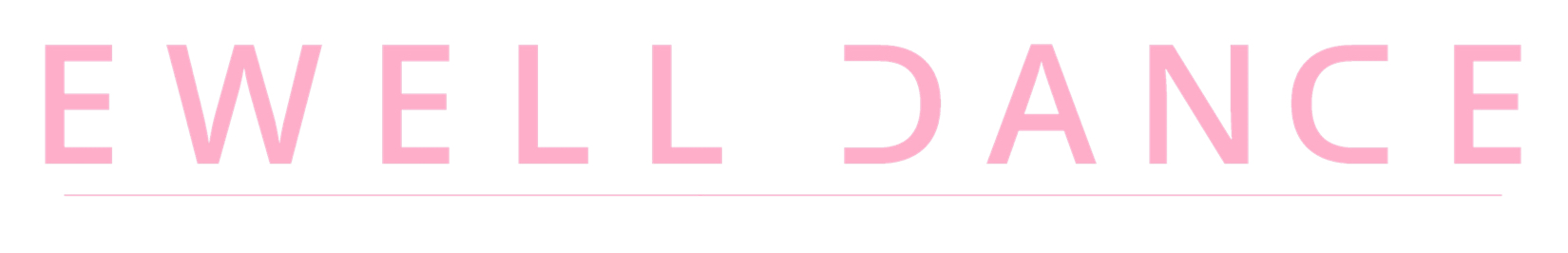 On Saturday:We have a staggered start time. You are all looking after your own children's groups, but if you could arrive at least 20 minutes before your start time in case children from your group arrive early.On Sunday:Children start arriving from 9.45, please arrive then too, so you can take your groups the dressing room and get them ready.There is a dress rehearsal at 10.15.If you are helping with the 1.30pm show you will be needed for the dress rehearsal in the morning.Then wait for your partner chaperone to come back and take over from you. Once they are there – you can go and watch the 5pm show.…If are helping with the 5pm show- You can come and help in the dressing rooms for the dress rehearsal. There is an hour and a half break between that and the 1.30pm show.You can then go and watch the 1.30pm show. After the show, please come and take over from your partner chaperone.If your group are all 5-8 years old and get picked up at 6.15pm – please stay until the end of the show and help with any other groups who need it.